Clase : 		Nombre: 			Apellido :Ficha de CO / EE : Retirada de símbolos franquistas en Cartagena 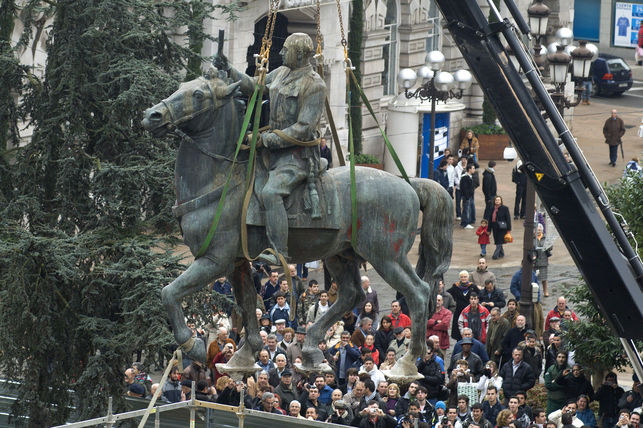 Escucha el reportaje y contesta a las preguntas siguientes :¿Qué decisión ha tomado el ayuntamiento para hacer cumplir la ley de la memoria histórica?¿En qué fecha se implementó esta decisión?¿Según un residente de Cartagena qué simbolizan estos bustos?¿Da ejemplos de acciones cometidas por los miembros de la dictadura franquista?¿Cuál podría ser el futuro de estas estatuas?¿Qué decisiones debe tomar el comité de expertos capacitados en Cartagena?